
МУНИЦИПАЛЬНОЕ ОБРАЗОВАНИЕ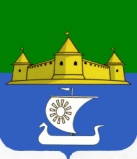 «МОРОЗОВСКОЕ ГОРОДСКОЕ ПОСЕЛЕНИЕ ВСЕВОЛОЖСКОГО МУНИЦИПАЛЬНОГО РАЙОНА ЛЕНИНГРАДСКОЙ ОБЛАСТИ»СОВЕТ ДЕПУТАТОВП О С Т А Н О В Л Е Н И Еот 05 декабря 2017 года № 52На основании статьи 37 Федерального закона от 06.10.2003г. № 131-ФЗ «Об общих принципах организации местного самоуправления в Российской Федерации», Устава муниципального образования «Морозовское городское поселение Всеволожского муниципального района Ленинградской области», в целях оптимизации расходов бюджета муниципального образования «Морозовское городское поселение Всеволожского муниципального района Ленинградской области», Совет депутатов   ПОСТАНОВЛЯЕТ:Внести следующие изменения в Постановление Совета депутатов муниципального образования «Морозовское городское поселение Всеволожского муниципального района Ленинградской области» от 27.12.2016г. № 63 «Об утверждении организационной структуры и штатного расписания администрации муниципального образования «Морозовское городское поселение Всеволожского муниципального района Ленинградской области»:Утвердить Организационную структуру администрации муниципального образования «Морозовское городское поселение Всеволожского муниципального района Ленинградской области» в новой редакции согласно приложению №1 к настоящему постановлению.Пункт 2 постановления изложить в новой редакции: «2. Согласовать штат администрации муниципального образования «Морозовское городское поселение Всеволожского муниципального района Ленинградской области» в количестве 16 единиц согласно приложению № 2».Настоящее постановление вступает в силу с 06 декабря 2017 года.3. Настоящее постановление опубликовать в газете «Ладожские новости» и разместить на официальном сайте муниципального образования www.adminmgp.ru. 	4. Контроль исполнения настоящего постановления оставляю за собой.Глава муниципального образования					          Е.Б. ЕрмаковаПриложение № 1к Постановлению Совета депутатовМО «Морозовское городское поселение»от 05 декабря 2017 года № 52Организационная структураАдминистрации муниципального образования «Морозовское городское поселениеВсеволожского муниципального района Ленинградской области»Приложение № 2к Постановлению Совета депутатовМО «Морозовское городское поселение»от 05 декабря 2017 года № 52О внесении изменений в Постановление от 27.12.2016г. № 63 «Об утверждении организационной структуры и штатного расписания администрации муниципального образования «Морозовское городское поселение Всеволожского муниципального района Ленинградской области»Администрация МО "Морозовское городское поселение
 Всеволожского муниципального района Ленинградской области"Администрация МО "Морозовское городское поселение
 Всеволожского муниципального района Ленинградской области"Администрация МО "Морозовское городское поселение
 Всеволожского муниципального района Ленинградской области"Администрация МО "Морозовское городское поселение
 Всеволожского муниципального района Ленинградской области"Администрация МО "Морозовское городское поселение
 Всеволожского муниципального района Ленинградской области"Администрация МО "Морозовское городское поселение
 Всеволожского муниципального района Ленинградской области"Администрация МО "Морозовское городское поселение
 Всеволожского муниципального района Ленинградской области"Администрация МО "Морозовское городское поселение
 Всеволожского муниципального района Ленинградской области"Администрация МО "Морозовское городское поселение
 Всеволожского муниципального района Ленинградской области"Администрация МО "Морозовское городское поселение
 Всеволожского муниципального района Ленинградской области"Администрация МО "Морозовское городское поселение
 Всеволожского муниципального района Ленинградской области"Администрация МО "Морозовское городское поселение
 Всеволожского муниципального района Ленинградской области"Администрация МО "Морозовское городское поселение
 Всеволожского муниципального района Ленинградской области"Администрация МО "Морозовское городское поселение
 Всеволожского муниципального района Ленинградской области"Администрация МО "Морозовское городское поселение
 Всеволожского муниципального района Ленинградской области"Администрация МО "Морозовское городское поселение
 Всеволожского муниципального района Ленинградской области"Администрация МО "Морозовское городское поселение
 Всеволожского муниципального района Ленинградской области"Администрация МО "Морозовское городское поселение
 Всеволожского муниципального района Ленинградской области"Администрация МО "Морозовское городское поселение
 Всеволожского муниципального района Ленинградской области"Администрация МО "Морозовское городское поселение
 Всеволожского муниципального района Ленинградской области"Администрация МО "Морозовское городское поселение
 Всеволожского муниципального района Ленинградской области"Администрация МО "Морозовское городское поселение
 Всеволожского муниципального района Ленинградской области"Администрация МО "Морозовское городское поселение
 Всеволожского муниципального района Ленинградской области"Администрация МО "Морозовское городское поселение
 Всеволожского муниципального района Ленинградской области"Администрация МО "Морозовское городское поселение
 Всеволожского муниципального района Ленинградской области"Администрация МО "Морозовское городское поселение
 Всеволожского муниципального района Ленинградской области"Администрация МО "Морозовское городское поселение
 Всеволожского муниципального района Ленинградской области"Администрация МО "Морозовское городское поселение
 Всеволожского муниципального района Ленинградской области"Администрация МО "Морозовское городское поселение
 Всеволожского муниципального района Ленинградской области"Администрация МО "Морозовское городское поселение
 Всеволожского муниципального района Ленинградской области"Администрация МО "Морозовское городское поселение
 Всеволожского муниципального района Ленинградской области"Администрация МО "Морозовское городское поселение
 Всеволожского муниципального района Ленинградской области"Номер документаНомер документаНомер документаНомер документаНомер документаНомер документаНомер документаНомер документаНомер документаДата составленияДата составленияДата составленияДата составленияУтвержденоУтвержденоУтвержденоУтвержденоРаспоряжением от _____________№____лсРаспоряжением от _____________№____лсРаспоряжением от _____________№____лсРаспоряжением от _____________№____лсРаспоряжением от _____________№____лсРаспоряжением от _____________№____лсРаспоряжением от _____________№____лсРаспоряжением от _____________№____лсРаспоряжением от _____________№____лсРаспоряжением от _____________№____лсРаспоряжением от _____________№____лсРаспоряжением от _____________№____лсРаспоряжением от _____________№____лсРаспоряжением от _____________№____лсРаспоряжением от _____________№____лс1,1Штат в количестве Штат в количестве Штат в количестве Штат в количестве 1616единицединицна период с "06" декабря 2017 годана период с "06" декабря 2017 годана период с "06" декабря 2017 годана период с "06" декабря 2017 годана период с "06" декабря 2017 годана период с "06" декабря 2017 годана период с "06" декабря 2017 годана период с "06" декабря 2017 годана период с "06" декабря 2017 годана период с "06" декабря 2017 годана период с "06" декабря 2017 годана период с "06" декабря 2017 годана период с "06" декабря 2017 годаГлава администрации________________ Стрекаловский А.А..Глава администрации________________ Стрекаловский А.А..Глава администрации________________ Стрекаловский А.А..Глава администрации________________ Стрекаловский А.А..Глава администрации________________ Стрекаловский А.А..Глава администрации________________ Стрекаловский А.А..Глава администрации________________ Стрекаловский А.А..Глава администрации________________ Стрекаловский А.А..Глава администрации________________ Стрекаловский А.А..Глава администрации________________ Стрекаловский А.А..Глава администрации________________ Стрекаловский А.А..Глава администрации________________ Стрекаловский А.А..Глава администрации________________ Стрекаловский А.А..Глава администрации________________ Стрекаловский А.А..№ 
п/п Наименование 
структурного 
подразделенияКатегория
муниципальной
службыДолжность, класс квалификацииКол-во
штатных
единицМесячный 
должн.
окладКлассный чинКлассный чинКлассный чинКлассный чинКлассный чинЗа выслугу летЗа выслугу летЗа выслугу летДополнительные выплаты (надбавки) , руб.Дополнительные выплаты (надбавки) , руб.Дополнительные выплаты (надбавки) , руб.Дополнительные выплаты (надбавки) , руб.Дополнительные выплаты (надбавки) , руб.Дополнительные выплаты (надбавки) , руб.Дополнительные выплаты (надбавки) , руб.Дополнительные выплаты (надбавки) , руб.Дополнительные выплаты (надбавки) , руб.Дополнительные выплаты (надбавки) , руб.Дополнительные выплаты (надбавки) , руб.Дополнительные выплаты (надбавки) , руб.Дополнительные выплаты (надбавки) , руб.Дополнительные выплаты (надбавки) , руб.Дополнительные выплаты (надбавки) , руб.Дополнительные выплаты (надбавки) , руб.Дополнительные выплаты (надбавки) , руб.Дополнительные выплаты (надбавки) , руб.Дополнительные выплаты (надбавки) , руб.Дополнительные выплаты (надбавки) , руб.Дополнительные выплаты (надбавки) , руб.Дополнительные выплаты (надбавки) , руб.Дополнительные выплаты (надбавки) , руб.Всего 
в месяцВсего 
в месяцВсего 
в месяц№ 
п/п Наименование 
структурного 
подразделенияКатегория
муниципальной
службыДолжность, класс квалификацииКол-во
штатных
единицМесячный 
должн.
окладКлассный чинКлассный чинКлассный чинКлассный чинКлассный чинЗа выслугу летЗа выслугу летЗа выслугу летЗа особые 
условия трудаЗа особые 
условия трудаЗа особые 
условия трудаЗа особые 
условия трудаЗа особые 
условия трудаЕжемесячн.
денежное
 поощрениеЕжемесячн.
денежное
 поощрениеЕжемесячн.
денежное
 поощрениеЕжемесячн.
денежное
 поощрениеЗа выполнение 
особо важных и 
сложных заданий За выполнение 
особо важных и 
сложных заданий За выполнение 
особо важных и 
сложных заданий За выполнение 
особо важных и 
сложных заданий Материальная 
помощьМатериальная 
помощьМатериальная 
помощьМатериальная 
помощьЕжемесячное 
денежное 
премированиеЕжемесячное 
денежное 
премированиеЕжемесячное 
денежное 
премированиеЕжемесячное 
денежное 
премированиеЕжемесячное 
денежное 
премированиеЕжемесячное 
денежное 
премированиеВсего 
в месяцВсего 
в месяцВсего 
в месяцруб.руб.руб.руб.руб.%руб.руб.%руб.руб.руб.руб.%%руб.руб.%%руб.руб.%%руб.руб.%%руб.руб.руб.руб.руб.руб.руб.1Высшее
должностное
лицоГлава администрации119251,172РуководительПервый зам. главы администрации117446,393РуководительЗам. главы администрации117446,394Финансово-
экономический секторРуководительНачальник финансово-
экономического сектора19024,005Финансово-
экономический секторВедущий специалистВедущий специалист - гл. бухгалтер17820,806Главный специалистГлавный специалист – экономист (Контрактный управляющий)19024,007Главный специалистГлавный специалист по управлению муниципальным имуществом19024,008Сектор 
архитектуры,
градостроительства и землеустройстваРуководительНачальник сектора архитектуры,градостроительства и землеустройства19024,009Сектор 
архитектуры,
градостроительства и землеустройстваСпециалистСпециалист сектора архитектуры,градостроительства и землеустройства16417,0610Сектор по 
жилищно-коммунальному хозяйству и благоустройствуРуководительНачальник сектора по жилищно-коммунальному хозяйству и благоустройству 19024,0011Сектор по 
жилищно-коммунальному хозяйству и благоустройствуСпециалистСпециалист сектора по жилищно-коммунальному хозяйству и благоустройству16417,0612Юридический секторРуководительНачальник юридического сектора               1               9024,0013Юридический секторСпециалистСпециалист-юрисконсульт16417,0614Главный специалистГлавный специалист по организационным и общим вопросам19024,0015СпециалистСпециалист по делам гражданской обороны и чрезвычайным ситуациям16417,0616СпециалистСпециалист секретарь-референт16417,06ВСЕГО:16Руководитель кадровой службы Руководитель кадровой службы Начальник финансово-экономического сектора Начальник финансово-экономического сектора Начальник финансово-экономического сектора Начальник финансово-экономического сектора Начальник финансово-экономического сектора Начальник финансово-экономического сектора Начальник финансово-экономического сектора Начальник финансово-экономического сектора 